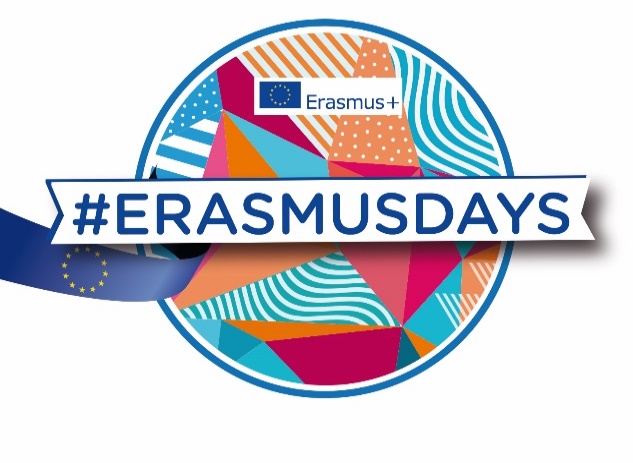 10/10/2019Projektové odpoledne pro zaměstnance UPaKdy: 13 – 15 / Kde: EA 01038Projekty v rámci programu Erasmus+13:00Ing. Martin Maštálka Fakulta ekonomicko-správníZkušenosti z realizace projektu ERDI (Empowering Regional Development and Innovations)13:20Ing. Hana Theer Vítková Fakulta zdravotnických studiíZkušenosti z administrace projektu KSMOR(Key Skill Management in Operating Room)13:40Ing. Jan SlavíčekDům zahraniční spolupráce, MŠMTErasmus+ Strategická partnerství ve vysokoškolském vzdělávání+Mgr. et Mgr. Robert Stojanov, Ph.D. Mendelova Univerzita v Brně, Ústav práva a humanitních věd, Provozně ekonomická fakultaErasmus+ projekty pohledem hodnotitele14.20Ing. Jitka GenserováORMV/ Projektová podporaŘízení projektů 14.40Mgr. Andrea PilařováORMV/ Mezinárodní vztahy Příprava žádosti k Výzvě 2020 KA107 – Mobilita mezi programovými a partnerskými zeměmi